Student Expense Claim form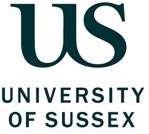 All University of Sussex employees must complete an Out of Pocket expense claim via the Finance System. Visitors, please complete a Visitor Expense Claim - www.sussex.ac.uk/finance/how/expensesPlease ensure all fields are completed or your claim may be returned to you.If your bank details are UK based, then you will need to input them into Sussex Direct. Please ensure your information is up to date. https://direct.sussex.ac.uk/login.phpOr, if you want to be paid into an International Bank account please input your Bank details below:I confirm that I have read and understand the University of Sussex Purchasing Policy To be completed by School/Approver:revised: July 2018 The full Purchasing Policy can be viewed Purchasing Policy. Expenses Guidance Notes:Receipt(s) are required for all items claimed. Please attach receipts in the order you have listed them.Please note that bank statements cannot be accepted as proof of purchase.If you are attending an interview please include the POST REFERENCE in the description.Once you have completed the form please hand it in to your school so that they can add the ACCOUNT CODE(S) and SUB-PROJECT CODE. Once this has been completed by the school, we will accept a scanned copy of the expense claim and receipts. This will need to be sent to rt-finance-servicedesk@sussex.ac.uk.This form must not be adapted for your department’s use.Please ensure you include the total of your claim on the form and all amounts are in the same currency. Where an amount is to be converted from one currency to another, you will need to attach a print-out of the currency exchange rate from https://www.xe.com/ .revised: July 2018Accounts Payable |University of Sussex |Room 207 Sussex House |Falmer | Brighton | BN1 9RHPLEASE COMPLETE IN BLOCK CAPITALS.PLEASE COMPLETE IN BLOCK CAPITALS.Student name (First/middle/last):Current Address:Email:Student Registration Number:Full Bank Name & Address:Sort Code or Routing Code:Account Number:IBAN/SWIFT Code:Currency:Date on receiptPlease give a full description of your expensePlease also state how this relates to official University businessAccount Code(To be completed by School)AmountIn the currency to be paid in e.g. GBPTotal claimed:Total claimed:Total claimed:Date completed:Claimant Signature: Please note that an ORIGINAL signature is required.Sub-project codeBudget holder’s full name, Signature & Name of School (please print)